家具工芸部門１　会場　　　実習棟１階　材料試験室２　日程（１）令和元年６月１５日（土）　　　１３：３０～１３：５０　受付　　　１４：００～　　　　　　選手打合せ会　概要説明及び質疑応答（選手のみ）、競技場所抽選、支給材料抽選、審査員による道具確認、控室・更衣室・トイレ等の確認（２）平成３０年６月１６日（日）　　　８：００～　８：５０　受付、更衣、ゼッケン配付着用　　　９：００～　９：２０　開会式　　　　９：２０～　９：４０　競技会場へ移動、競技準備、審査員による道具確認　　　９：４５～１２：１５　競技　　１２：１５～１３：００　昼食：控室へ移動後、制服に更衣　　１３：１５～１４：４５　審査　　１４：４５～１５：０５　講評　　１５：３０～１６：００　表彰式、閉会式３　課題　要項に従って、課題図にある家具を製作する。４　競技時間　２時間３０分５　支給材料　①材種　ヒバ（無節）　・寸法（数量）　長さ７５０ｍｍ　×　幅３０ｍｍ　×　厚み２０ｍｍ　（２本）　　　　　　　　　長さ２６０ｍｍ　×　幅３０ｍｍ　×　厚み２０ｍｍ　（１本）　（※幅・厚みは、かんな仕上げの削りしろとして約０．３ｍｍ程度大きめの状態で支給する）　・表面は４面を手押し鉋盤、自動鉋盤掛けとする。　②シナ合板（作図用）　・寸法　長さ４５０ｍｍ　×　幅３００ｍｍ　×　厚み４ｍｍ６　仕様及び注意事項　（１）仕様　　①課題図（当要項９に掲載）に基づき製作する。　　②墨付けは、白書きと鉛筆の両方を使用してもよい。　　③仕口部分には、必要に応じて入り面等の面取りを行う。　　④各仕口の目違い払いを行い、各部材の４面及び木口の仕上げ削りを行う。　　⑤必要な箇所の糸面取りを行う。　　⑥木殺しは可とするが、水湿しは不可とする。　　⑦鉋仕上げ前の水拭きは禁止する。　（２）注意事項　　①作業場所の抽選と支給材料の選択の抽選は以下のとおり競技の前日に行う。　　　参加者名簿順（ゼッケン番号順）に抽選⇒抽選番号の昇順に作業場所の選択⇒抽選番号の降順に材料の選択　　②競技開始後の支給材料の再支給は減点対象とする。　　③使用工具等は、一覧表で指示したもの以外は使用しないこと。　　④競技時は、作業に適した作業服を着用する。上履きは各自持参すること。　　⑤作業場所は整理整頓し、安全作業に心掛ける。　　⑥加工が終了したら組み立てた状態で、指定の場所に提出する。　　⑦競技時間内に組み立てられなかった場合も途中の状態で提出する。　　⑧その他、注意事項の詳細については、競技会場において指示する。７　競技場の設備及び選手の持参工具　（１）競技場の設備　（２）選手の持参工具等注）使用工具等は表中のものに限る。使用しないものについては持参しなくても良い。※持参する工具とする。※擦り台・木口台について、形状が著しく異なるものは使用不可とする。８　採点項目（配点）及び観点　（１）採点項目と配点※図面については審査の対象としない　（２）観点　①仕口ごとの加工精度　　完成状態および分解状態での評価　　※ほぞ加工の６ｍｍについては各自の二分ノミのノミ幅とする。　②完成品の寸法精度・ひずみ　指示された各部の仕上がり寸法等③鉋仕上げ　鉋まくら、逆目、墨付け線、作業傷、糸面取り　④作業手順　　加工精度に影響する作業手順⑤作業状況・安全作業　服装態度、道具・材料の取扱及び整理整頓　　怪我をした場合減点とする⑥製品仕様　　仕様誤り、材料再支給により減点（最大２０点）　　（仕様誤り　１カ所・３点×４カ所　最大１２点、材料再支給　１本・４点　最大８点）９　課題図など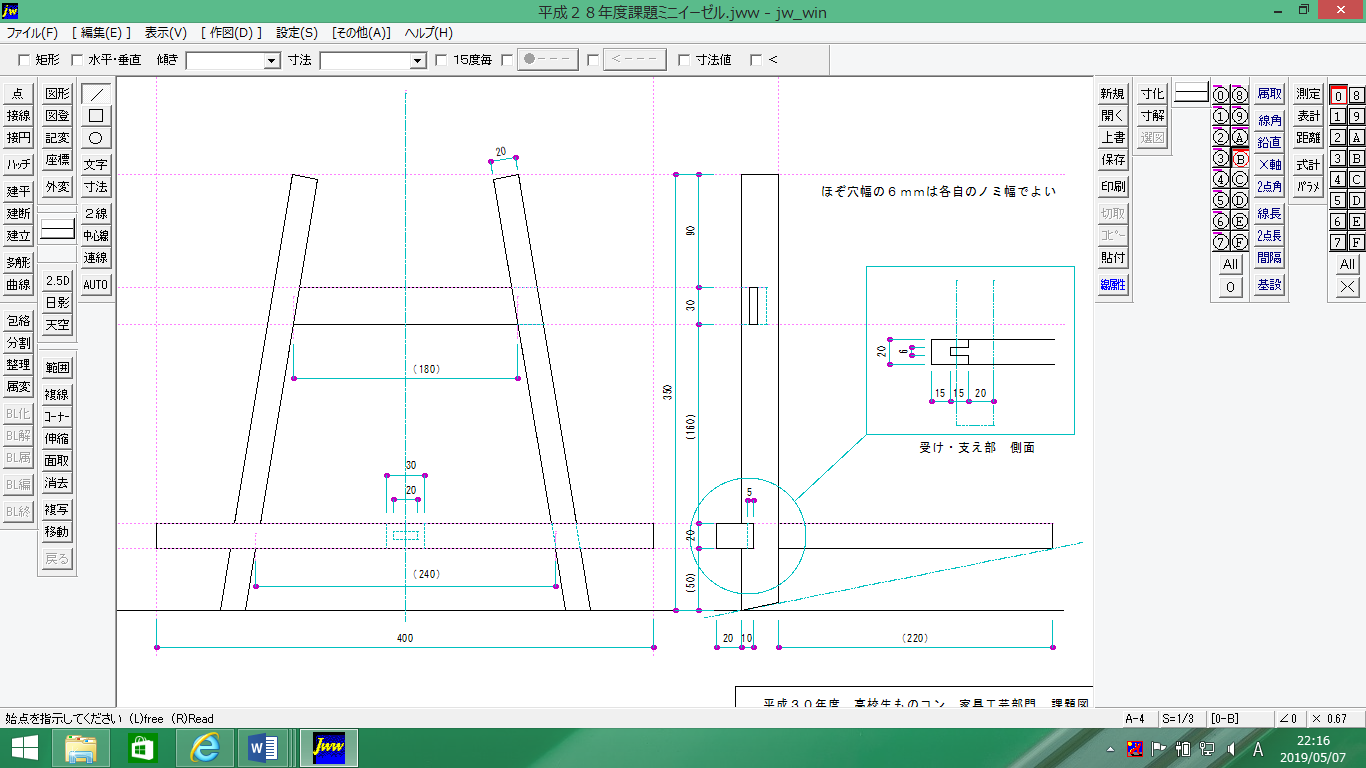 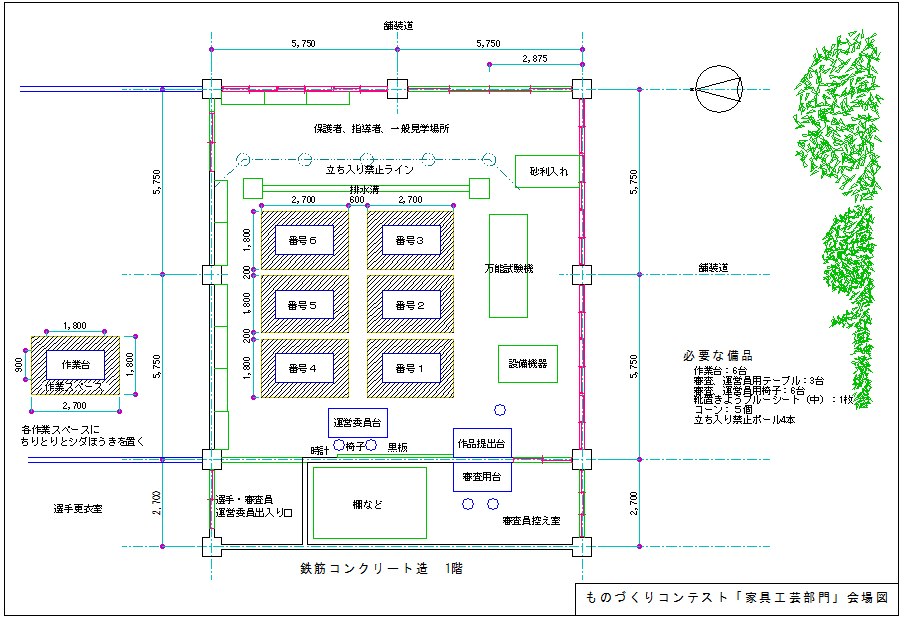 No.名称規格又は寸法(mm)数量1立式作業台長さ1800ｍｍ×幅900ｍｍ×高さ700ｍｍ程度※台上面に厚12ｍｍ程度のコンパネをクランプ固定１名に１台No.工具名備考1胴付きのこ2ほぞびきのこ両刃のこで代用も可3平かんな小かんな、豆かんなも可4際かんな5のみ追入れのみ、向こうまちのみ、薄のみ6かき出しのみ、打ち抜きのみ7挽きあて定規（直角）8自由定規（自由スコヤ）9スケール、ノギス、三角定規直尺、さしがね等10白書き、鉛筆、ボールペン両方使用可、消しゴム11ケビキ筋ケビキ、ほぞケビキ（のみケビキ）、鎌ケビキ可12玄能木槌、金槌可13端金、Ｆ形クランプ14打ち当て（当て木）※擦り台、木口台長さ任意×幅120～300ｍｍ×厚み30ｍｍ程度1台当たり止め付き※作図のための敷板作業台の段差を軽減するための板（製図板可）作業台の段差を軽減するための板（製図板可）作業台の段差を軽減するための板（製図板可）採点項目配点仕口加工精度４０寸法精度１５鉋仕上げ２１作業手順１０作業状況・安全作業１４合計１００怪我基準により減点仕様誤り基準により減点材料再支給基準により減点